Выполнить практическую работу и прислать по адресу PetrovaT.D.1@yandex.ru (для тех кто по списку в журнале стоит до 13 числа 1 вариант для тех кто после 13 выполняют 2 вариант; 13 номер делает 1 вариант)Практическое занятие №54. Вычисление интегралов.Основные теоретические сведенияЕсли функция F(x) - первообразная для функции f(x), то множество функций F(x)+C  (где C - произвольная постоянная) называется неопределённым интегралом от функции f(x), обозначается символом ∫f(x)dx, и пишется  ∫f(x)dx=F(x)+C.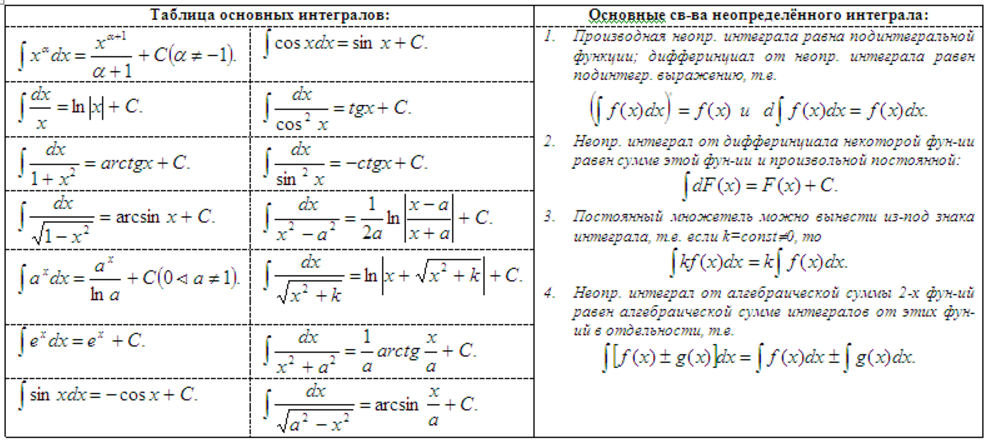 Задания для выполнения:	Вариант 1	Вариант 2